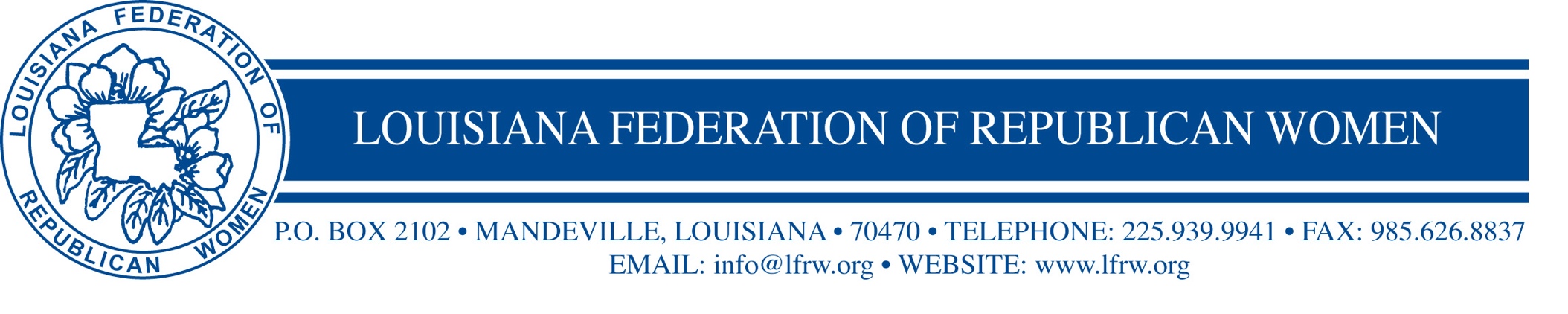 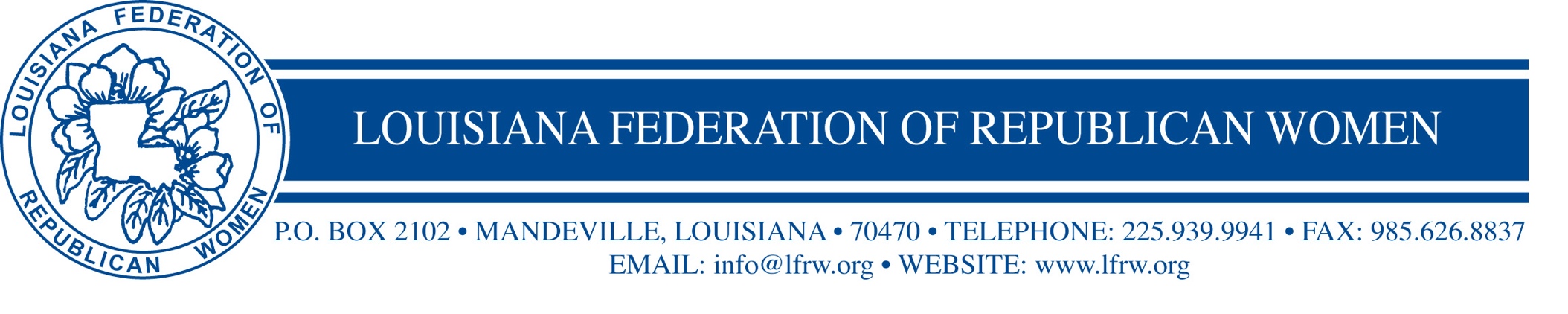                                                                 LFRW 2021 Fall Board MeetingHilton Garden Inn Shreveport Bossier City2015 Old Minden RoadBossier City, Louisiana 71111                                                                                 318-759-1950October 8-10, 2021SCHEDULE OF EVENTS Friday, October 8, 2021 2:00-5:00 Registration   3:00-5:30 Executive Committee Meeting 6:00 Welcome Reception (hosted by US Representative Julia Letlow (tentative) Saturday, October 9, 2021 8:00- 10:30 Registration   10:00 Presidents Meeting                              11:00 Young Women’s Initiative                   Katina Summers, Chairman, and Committee                                                                                                                  How Our Louisiana Legislators Voted Last Session                                                                               12:00 Luncheon                                                 LA Senator Stuart Cathey (tentative)2:00  Workshop                                                 Royal Alexander – Cancel Culture                                                                              Michael Melerine – BESE4:00                                                                      Magnolia Club (limited to Magnolia Club Members)                                                                                                                                                                 Home of Dr. & Mrs. Paul Price ( Sara)                                                                              6:30                                                                      US Representative Mike Johnson Sunday, October 10, 20219:00                                                                       Sunday Prayer Breakfast --Reverend Carl Daigle 10:30                                                                     Business Meeting                                                                               Executive Committee Reports                                                                               Committee Chairmen Reports                                                                               LAGOP Executive Committee Report -Gena Gore                                                                               NFRW Awards Received– Debbie Albert & Janet                                                                                                        Schwary                                                                               Donations Hurricane Ida                                                                               New Club                                                                         